Home Learning English  Year 1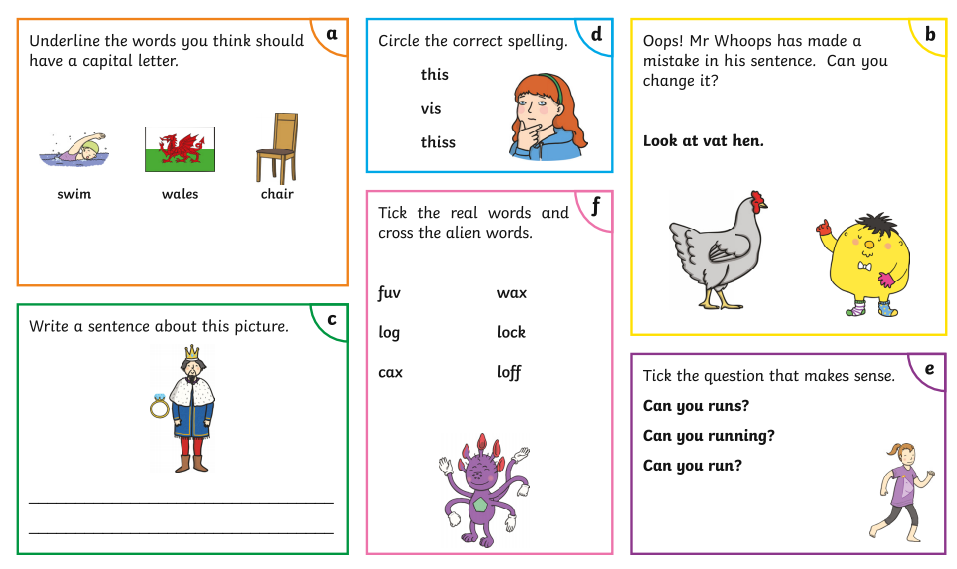 Year 2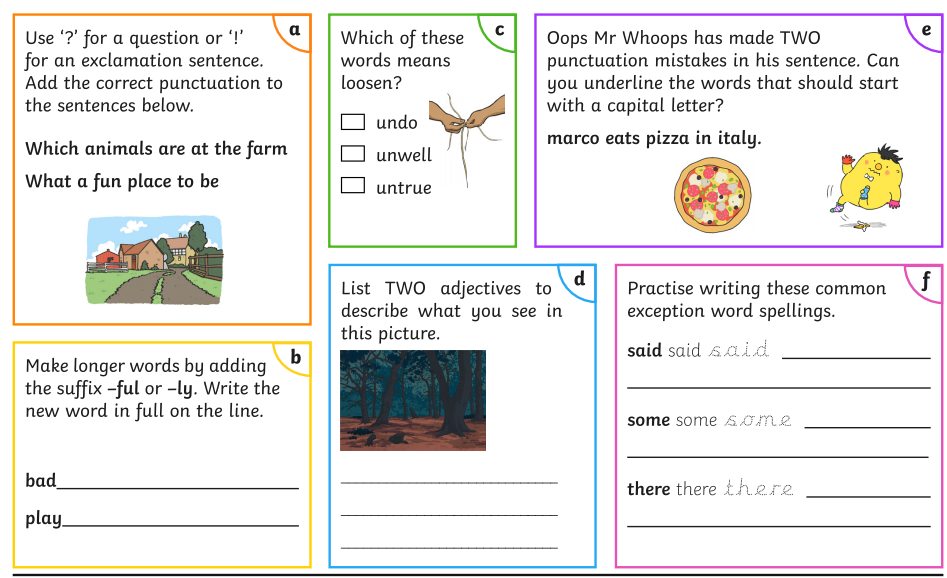 